Click “Create New”New Expense Report				Enter Report Name (NT prefix to identify Expense Report type, cardholder last name, first name, receipt date) example NTE.Steve Hopper.02/02/2021Select “Non-Travel  - Employee Only” from the Report Type dropdownSelect “Non-Travel” from the Travel Type dropdownClick “Save”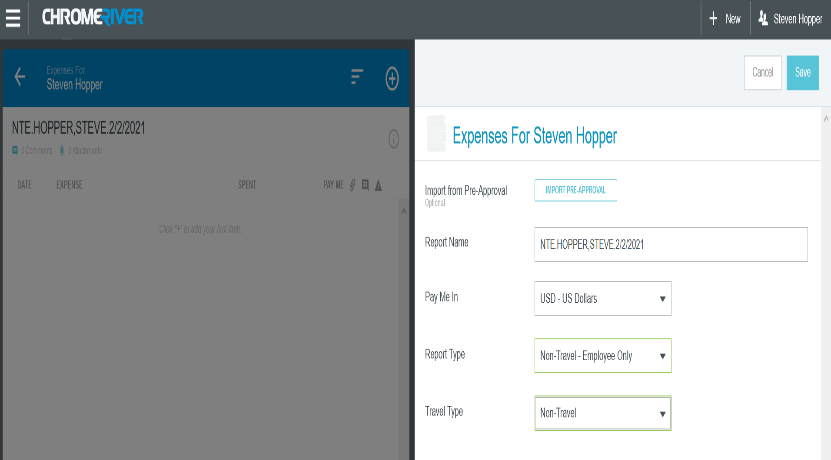 Select Valid Expense typeEnter the Transaction DateEnter the Transaction Amount Enter a detailed Business PurposeIf needed, enter DescriptionSelect Account from the dropdown listAllocation SectionSelect FUND and ORGN from the dropdown listSelect Non-Travel from the Expense Type dropdown listSelect Activity code if applicable.  Select “Select Activity Code or Use This if N/A” for 0000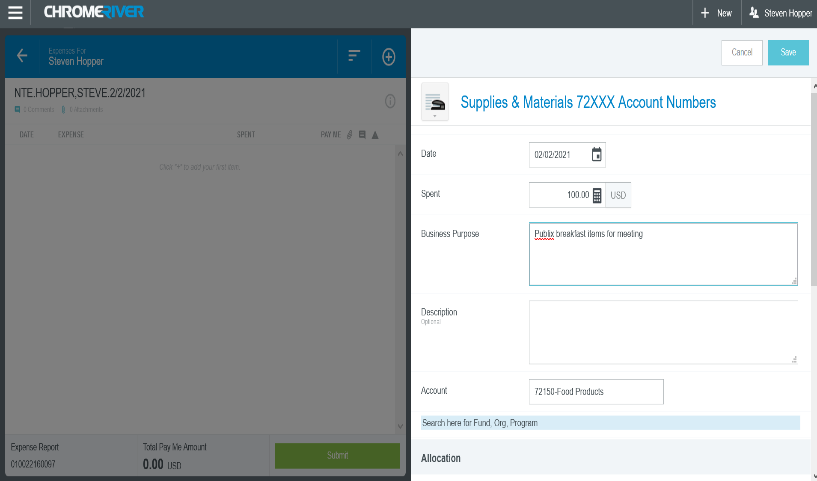 3. 	Methods: Receipt Gallery, Upload from PCReceipt Gallery stores the attachments (receipts and backup documentation) that are submitted electronically (emailed or CR SNAP) Upload scanned receipts and backup documents from PCUse caution when scanning documents to ensure that no confidential information is scanned.  Redact credit card info, research participant names, etc.NOTE: Attachments must be formatted as PDF, JPEG, PNG, or TIF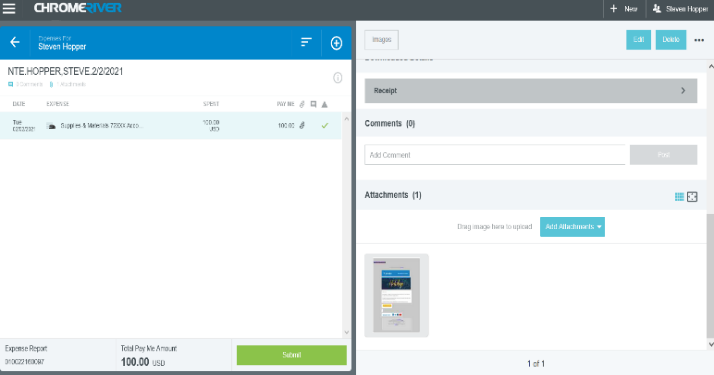 After all transactions are added to the Expense Report, Click Submit for Confirmation.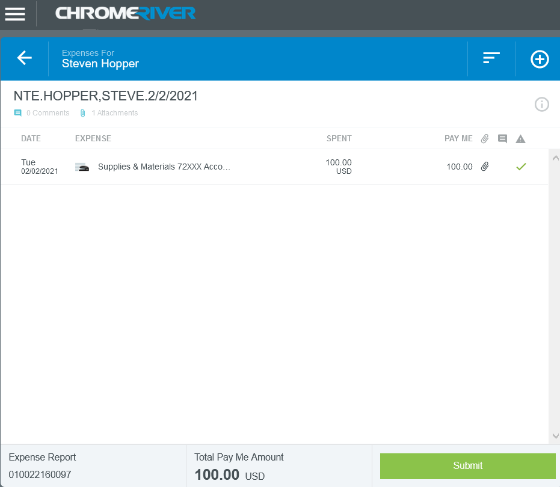 The Expense Report will be listed on the Chrome River Dashboard in the Submitted SectionAfter the Expense Report is Submitted, the automated approval routing process begins as follows:Expense Owner ApprovalHR Supervisor ApprovalApproval routing based on the business rules built into Chrome RiverApproval by the Chrome River Office StaffTransaction feeds to Banner nightlyAutomated emails will be sent after each level of approval. Within the email will be a link for the approver to open and view the Pre-Approval Report or Expense Report.  The approver can approve the Chrome River request within the email.